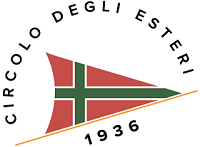 ExTendoLa Linea del nostro tempo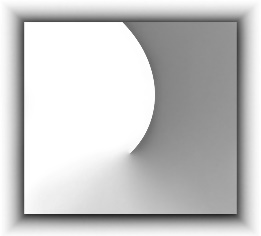  Leonardo ManiscalchiGiovedì 23 marzo 2023 – ore 18La mostra rimarrà aperta fino al 16 aprile 2023Leonardo Maniscalchi, nel passato ha maturato esperienze professionali nell’ambito della Fotografia di Moda, dell’Editoria e delle tecnologie digitali. Art Director, Fotografo, Indipendent Writer Photographer e Artista Visuale, ha collaborato e pubblicato con le Edizioni Condè Nast, con il Gruppo Mondadori, RCS, Rizzoli e molti altri gruppi editoriali e agenzie di pubblicità. Ritrattista di personaggi celebri, quali Capi di Stato, Premi Nobel, Politici ed autore di copertine per riviste italiane e straniere.Presso il Circolo del Ministero degli Affari Esteri (Roma), l’artista Leonardo Maniscalchi presenta una mostra inedita e in esclusiva con l’intervento critico di Renata Summo O’Connell. Un luogo d’eccezione in cui ci invita ad entrare, attraverso un corpus di opere selezionate, in un viaggio suggestivo in una parte del suo nutrito patrimonio artistico. L’artista usa un peculiare linguaggio espressivo per mettere in scena un’istintiva ibridazione tra tecnologia digitale ed elegante capacità artistica. La serie "ExTendo” rappresenta il culmine della ricerca di Maniscalchi, la potente ricerca senza tregua di un artista che ha ricercato oltre la fotografia per tutta la sua vita artistica.ExTendo è anche una scoperta, il sorgere di un linguaggio che articolandosi tra disegno, pittura, fotografia e arte digitale va oltre.In questo oltre, si trova una luce che imprime, dissolve, lascia cadere e solleva con un unico strumento: una “linea animata dalla passione “. La linea, che diventa segno, la protagonista infinita dell'opera di Maniscalchi, esplora lo spazio, suggerendo a ogni sguardo una narrativa, una dimensione storica e spaziale in continuo dialogo con il tempo. Maniscalchi, artista immerso nella contemporaneità, è infatti interlocutore di un dialogo estetico che spazia dal rinascimento al minimalismo. Ma siccome, nelle parole di Bill Viola, tutta l’arte è contemporanea, il linguaggio di Maniscalchi, nel mentre ci apre nuovi spazi, già ci appartiene, già dialoga con noi.Circolo Degli Affari EsteriLungotevere dell’Acqua Acetosa, 42, ROMAcircmae@tiscali.ithttps://www.flickr.com/photos/156288895@N03/albums  (ExTendo)